25.11.2021 гМатематика ( геометрия)Выполнить конспект  (в тетрадь записать все , что выделено жирным шрифтом) и решить задачи. Срок сдачи: 30.11.2021г. (фотоотчет на почту: Lysechko@yandex.ru)Тема: Признак параллельности прямой и плоскости.Определение: Прямая и плоскость называются параллельными, если они не имеют общих точек.Параллельность прямой в и плоскости α обозначается так: в ǁ α.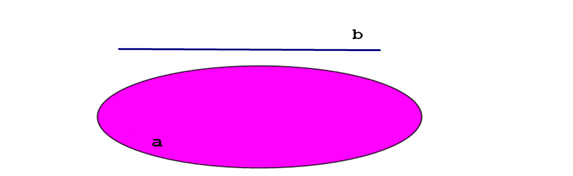   Наглядное представление о прямой, параллельной плоскости, дают:-линии электропередач и плоскость земли;-линия пересечения потолка и стены и плоскость пола.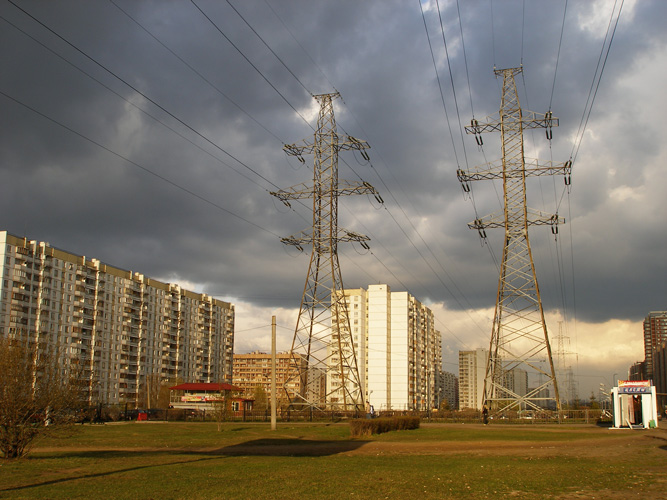 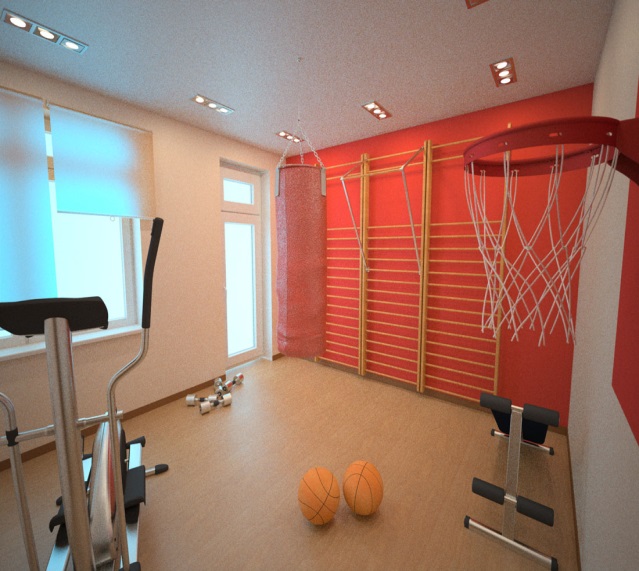 Сформулируем  признак параллельности прямой и плоскости.Теорема.Если прямая, не принадлежащая плоскости, параллельна какой-нибудь прямой в этой плоскости, то она параллельна и самой плоскости.             а                                                              в     Решение задач:Дана трапеция ABCD (AB и CD основания). Точка К  не принадлежит плоскости трапеции. Докажите, что прямая DC параллельна плоскости (АВК).   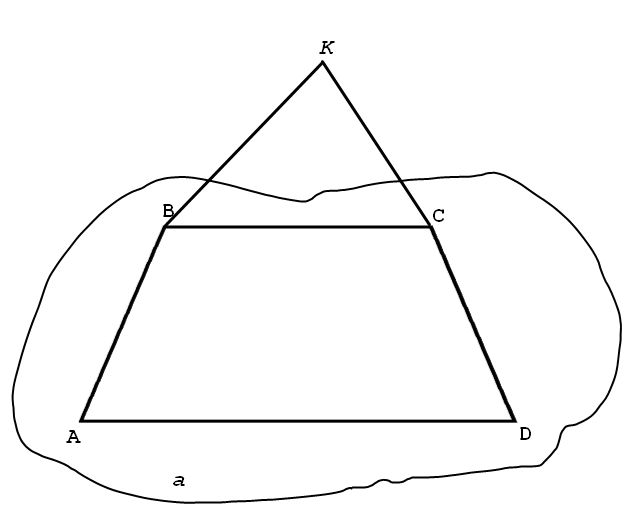 Даны плоскость α и вне ее точка А. Провести через точку А прямую, параллельную данной плоскости α.                                  .А  Некоторые слова затерты и поставлены многоточия. В ходе решения вместо многоточия  проявляется полное решение задачи.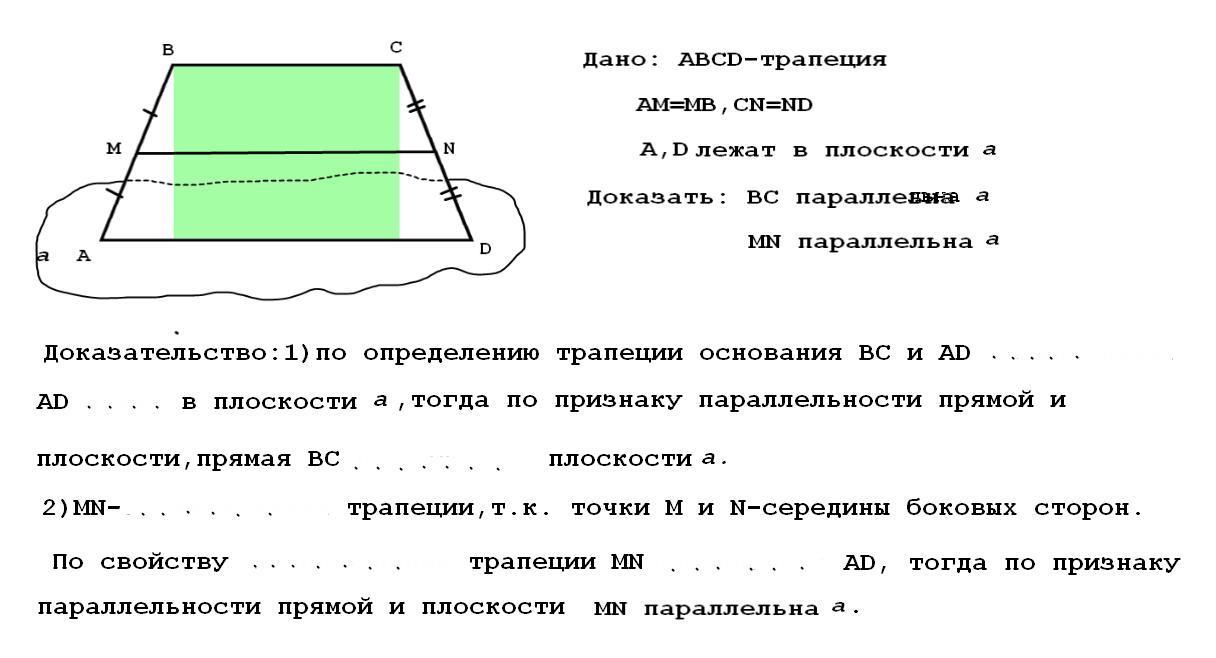 4. 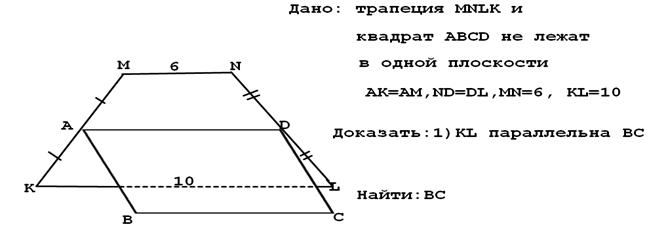 